Semestre de printemps- Cours IIIActivité 1: Lisez le document ci-dessous et répondez aux questions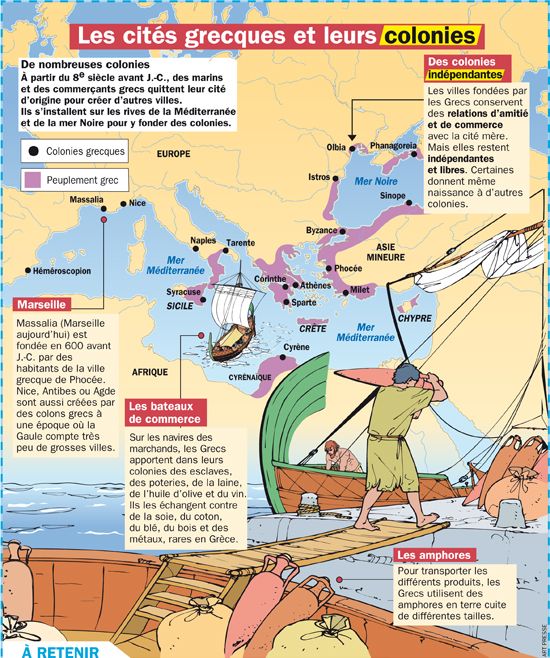 http://www.monquotidien.fr  1. Quel est le thème traité par le document ?______________________________________________________________________________________2. Où et quand se fondent les premières colonies grecques ? Par qui ?______________________________________________________________________________________3. Quels sont les rapports des nouvelles villes avec la cité mère ?______________________________________________________________________________________4. Quelle ville française d’aujourd’hui a été fondée par des colons grecs ?______________________________________________________________________________________5. Qu’apportent les Grecs dans leurs colonies ?______________________________________________________________________________________6. Quels sont les produits que les Grecs échangeaient et pourquoi ?______________________________________________________________________________________7. Quelles sont les caractéristiques principales des amphores ?______________________________________________________________________________________8. Quel était leur emploi ?______________________________________________________________________________________Activité 2 : Vous enseignez dans une école grecque et vous souhaitez exploiter ce document pour votre cours. Quels seraient vos objectifs didactiques ? ________________________________________________________________________________________________________________________________________________________________________________________________________________________________________________________________________________________________________________________________________________________________________________________________________________________________________________________________________________________________________________________________________________________________________________________________________________________________________________________________________________________________________________________________________________________________________________Activité 3 : Faites des recherches sur Internet et repérez d’autres documents qui pourraient être utilisés en combinaison avec le document précédent ? Présentez ces documents et justifiez leur choix (objectifs, format, niveau des élèves, etc.)______________________________________________________________________________________________________________________________________________________________________________________________________________________________________________________________________________________________________________________________________________________________________________________________________________________________________________________________________________________________________________________________________________________________________________________________________________________________________________________________________________________________________________________________________________________________________________________________________________________________________________________________________________